Ressources pour aborder l’attentat de Conflans-Ste-Honorine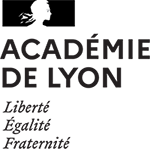 Circonscription de Gex SudRessources pour aborder cet évènementLe quoi de neuf : c’est un moyen pour recueillir la parole des élèves de l’ensemble des cycles.
https://www.cahiers-pedagogiques.com/Organiser-un-Quoi-de-neuf

- Comment aborder la violence avec les enfants ? 
https://www.pommedapi.com/parents/cahier-parents/comment-parler-aux-enfants-de-la-violence-du-monde
Des ressources littéraires pour l’ensemble des cycles : 
https://cache.media.eduscol.education.fr/file/ecole/50/1/ressources_premier_degre_litterature_382501.pdfA partir d’un album :  Une version animée est dispo ici : https://www.youtube.com/watch?v=pJxnmWPpYl4 ou ici https://www.youtube.com/watch?v=KI1rLavj_oI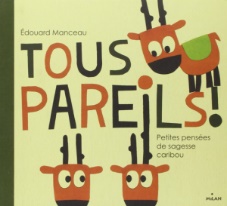 Apprendre les valeurs de la République / Faire vire la laïcité à l’école : référence de littérature de jeunesse http://cache.media.education.gouv.fr/file/enseignement_moral_et_civique/98/0/Liste_de_litterature_de_jeunesse_850980.pdfLe sujet peut être abordé sous forme de débat. Voici une fiche pédagogique pour les mener : http://pont-sainte-maxence.dsden60.ac-amiens.fr/IMG/pdf/fiche_pedagogique_383974.pdfSéance à partir du podcast « salut l’info »http://pont-sainte-maxence.dsden60.ac-amiens.fr/IMG/docx/proposition_2_modifiable_cycle_2_hommage_samuel_paty.docxDe nombreuses propositions de séances modifiableshttp://pont-sainte-maxence.dsden60.ac-amiens.fr/spip.php?article414Le Petit Quotidien a aussi produit des ressources : https://lepetitquotidien.playbacpresse.fr/article/ensemble-defendons-la-liberteVersion Audio : https://lepetitquotidien.playbacpresse.fr/article/apres-lassassinat-dun-professeur-des-francais-defendent-les-libertesDessin de presse et liberté d’expression, séance : https://www.clemi.fr/fr/ressources/nos-ressources-pedagogiques/ressources-pedagogiques/dessin-de-presse-et-liberte-dexpression.htmlQu’est-ce que le terrorisme ? Pourquoi les terroristes font des attentats ?  Ressources en vidéo de Lumni https://www.lumni.fr/dossier/c-est-quoi-le-terrorisme-c-est-quoi-les-attentatsSéquence sur le mot citoyenhttp://cache.media.education.gouv.fr/file/Lexique_et_Culture/84/3/RA20_C3_LexCulture_Citoyen_1258843.pdf8h30-10H : temps réservé aux professeurs pour préparer ce moment (un accueil des enfants se présentant doit être assuré)10h : accueil des élèves dans les classes pour aborder cet évènement.11H : Moment de recueillement (minute de silence non obligatoire pour les C1 et C2). Lecture du texte de Jaures pour les plus grands.Présence des élus possible sans prise de parole Cycle 1 Cycle 2/3